Муниципальное бюджетное дошкольное образовательное учреждение детский сад «Теремок».Конспект  логопедического занятия по обучению грамоте в подготовительной группе.Тема: Овощи. Звук У. Буква У.                                                                                                                   Выполнила:                                                                                                                 учитель – логопед                                                                                                               А.А. Агафонова.с. Бичура 2018 г.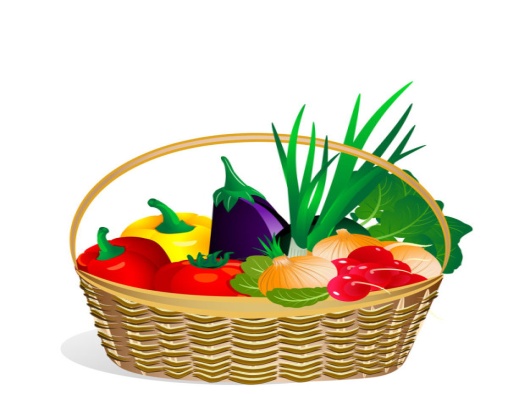 Цель: Решение образовательных задач речевого развития, используя учебно – методический комплект «Семейский сундучок».Задачи:Коррекционно-образовательные: Продолжать знакомить детей со звуком у, способом его характеристики с опорой на артикуляцию; закрепить понятие «гласный звук», «слово»;Продолжать знакомить с обычаями и говором семейских. Формировать умение использовать в речи рассуждение, речь – доказательство, устанавливать причинно – следственные связи.Расширять лексический словарь по теме «Овощи».Познакомить с буквой У.Коррекционно-развивающие:Развивать общую, мелкую  и артикуляционную моторику;Развивать дыхание и голос;Развивать фонематический слух, фонематическое восприятие;Развивать наглядно-образное, логическое мышление;Коррекционно-воспитательная:Воспитывать у детей умение внимательно слушать речь педагога. Воспитывать интерес к истории и культуре семейских Бичуры и Бурятии.Оборудование: предметные картинки со звуком У в  середине, конце  слова: лук, капуста, свекла, морковь; звуковые пеналы;  буква У, тетради, ручки, красный карандаш, листы с рисунками «Зашифрованные буквы»Организационный момент. Я приглашаю вас в семейский огород. Артикуляционная гимнастика по теме «Огород. Овощи».1.Развитие речевого дыхания и голоса «Разговоры овощей». Произносить слоговые сочетания от имени Помидора (хвастливо) и Огурца (обиженно).  Помидор  хвастается  перед  Огурцом  тем,  что  он  красный, красивый: «Па-пу, пы-по!» Огурец: «Пы-бы, по-бо».  Бабушка говорит «Ох!», устала, внучка - «Ах!» какой большой урожай!  «Ух!» - говорит дед – поработали ( шепотом,  тихо  и  громко  от  имени дедушки , бабушки и внучки.3.Упражнения для язычка:1.Пришли дети в огород, от удивления открыли рот, увидевогромную тыкву. Упражнение «Тыква»--широко открыть рот, удерживать под счет до «5-6».2. «Толстячки — худышки». Изобразить овощи на грядке. Арбузы, тыквы, кочаны капусты — «толстячки»; лук, чеснок, стручок гороха идругие — «худышки».3. «Лопата». «Надо выкопать картофель, приготовьте лопаты».Язык лежит на нижней губе в спокойном состоянии.4. «Копаем картошку». Кончик языка поднимать и опускать, закрывая то верхнюю, то нижнюю губу.Семейские выкопают  картошку и запоют песню.Упражнение  «Музыкальная голосилка» с движениями. Вначале вдох через нос.А- руки широко расставлены;О- руки  собраны в кольцо;У- руки  сжаты перед собой в кулак ;У семейских особый говор. Что такое говор? Они говорили так: КАКОЙ  НЫНЧЕ БУРАК ХРУШКЫЙ, А МОРКОВА ПОШТО –ТО МАНЕНЬКА. (объяснение выражений.) Знакомство со звуком [У].В огороде мы побывали собрали урожай: моркову, бурак, лук, капусту.-Логопед показывает картинку с изображением лук.  Есть ли в этом слове звук У. Давайте вспомнить как произносится звук У.Артикуляция звука.-Логопед. Произнесите звук У. В каком положении находятся губы? Где находится язык? А зубы сближены или сомкнуты?-Дети. Вытягиваются трубочкой. Спокойно лежит на дне рта. Зубы сближены.Характеристика звука У.-Когда мы произносим звук У, струя воздуха встречает на пути преграду?-Дети. Нет, струя воздуха выходит свободно.-Логопед. Такой звук мы называем гласным.-Дети. Произносят звук У. Гласный.-Звук У- гласный, обозначать мы его будем фишкой красного цвета.-Дети показывают фишки красного цвета, и снова произносят звук У.Давайте   узнаем, где живет звук У в наших овощах, которые мы принесли из семейского огорода (бурак, моркова, лук, капуста) Дети находят место звука и располагают красный квадратик на звуковом пенале. (аналогичная работа с другими словами)Физкультминутка.«Мы капусту рубим…»Основная часть. Знакомство с буквой У.-Логопед показывает букву У. Дети на что похожа буква у?-Дети. Буква У похожа на рожки улитки, ветку дерева, уши зайца и т.д.-Логопед. Ребята как вы думайте, а чем отличается звук от буквы?-Дети. Звук я слышу, говорю!Букву вижу и пишу!-Ребята, сколько элементов у буквы у? Давайте напишем ее в воздухе!-Дети пишут букву в воздухе.-А теперь давайте найдем букву У на огороде, где козочка и козлик собирают урожай.4.  Пальчиковая гимнастика «У Лариски …».-А теперь откройте  тетради и напечатайте букву У.5. Итог занятия.Сегодня мы побывали в семейском огороде. Кто что интересного для себя положил в сундучок знаний.-Логопед оценивает деятельность детей.